UNIVERSIDADE FEDERAL DO PARANÁ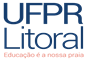 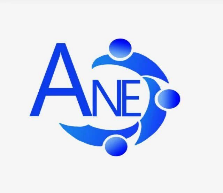 UFPR LITORALCURSO DE ESPECIALIZAÇÃO EM ALTERNATIVAS PARA UMA NOVA EDUCAÇÃO EDITAL Nº 001/2021EDITAL DE SELEÇÃO TURMA ANE 3 (2021)ANEXO 2 – TEMPLATE DE CARTA DE INTERESSE ANE 3Template da Carta de Interesse ANE 3 A Carta de Interesse ANE 3 deve apresentar as intencionalidades, expectativas e objetivo com a realização da formação). Solicita-se que a Carta contenha, dentre outros elementos de livre escolha do/candidato/a, os seguintes itens:- qual é sua formação?- qual é sua atuação profissional? Tem vínculo empregatício? Onde atua/trabalha? Atua na área da educação?- como ficou sabendo desse Curso?- já participou de atividades e projetos da ANE (Especialização) ou do MoANE? Quais?- Já foi protagonista de algum projeto/atividade para melhorar sua comunidade ou escola? Qual projeto/atividade, quanto tempo e que pessoas estavam envolvidas? (descrever sucintamente).- Qual é o seu interesse por esse curso e a sua expectativa em relação às alternativas para uma nova educação? Formato livre de escrita, até no máximo 1 página (lauda).EDITAL Nº 001/21 CURSO DE ESPECIALIZAÇÃO EM ALTERNATIVAS PARA UMA NOVA EDUCAÇÃO - TURMA 3 (2021)CARTA DE INTERESSE ANE 3(12 pts. Arial. Caixa Alta. Negrito. Centralizado)Nome do/a autor/a(Primeira letra em caixa alta; as demais, em minúsculas, alinhado à direita)Escreva, neste espaço, sua Carta de Interesse ANE 3 (intencionalidades, expectativas e objetivo com a realização da formação).(12 pts. Arial. Espaço 1,5. Justificado)